Муниципальное бюджетное дошкольное образовательное учреждениеПолевского городского округа«Детский сад №40 общеразвивающего вида»Отчет о выполнении плана  мероприятий по устранению недостатков и замечаний,выявленных в ходе независимой оценки качества образовательной деятельностиза первый квартал 2020 г.Цель: разработка системы мероприятий, направленных на улучшение качества и эффективности образовательной деятельности.Задачи:Выработка согласованного видения проблем повышения качества образования в МБДОУ  ПГО № 40, способов их решения, координация взаимодействия всех заинтересованных сторон.Формирование основы для более полного понимания интересов и меры ответственности за достижение адекватных результатов всех участников образовательных отношений.Обеспечение возможности получения и оперативной обработки данных, необходимых для принятия управленческих решений, направленных на улучшение качества и повышения эффективности работы ДОУ.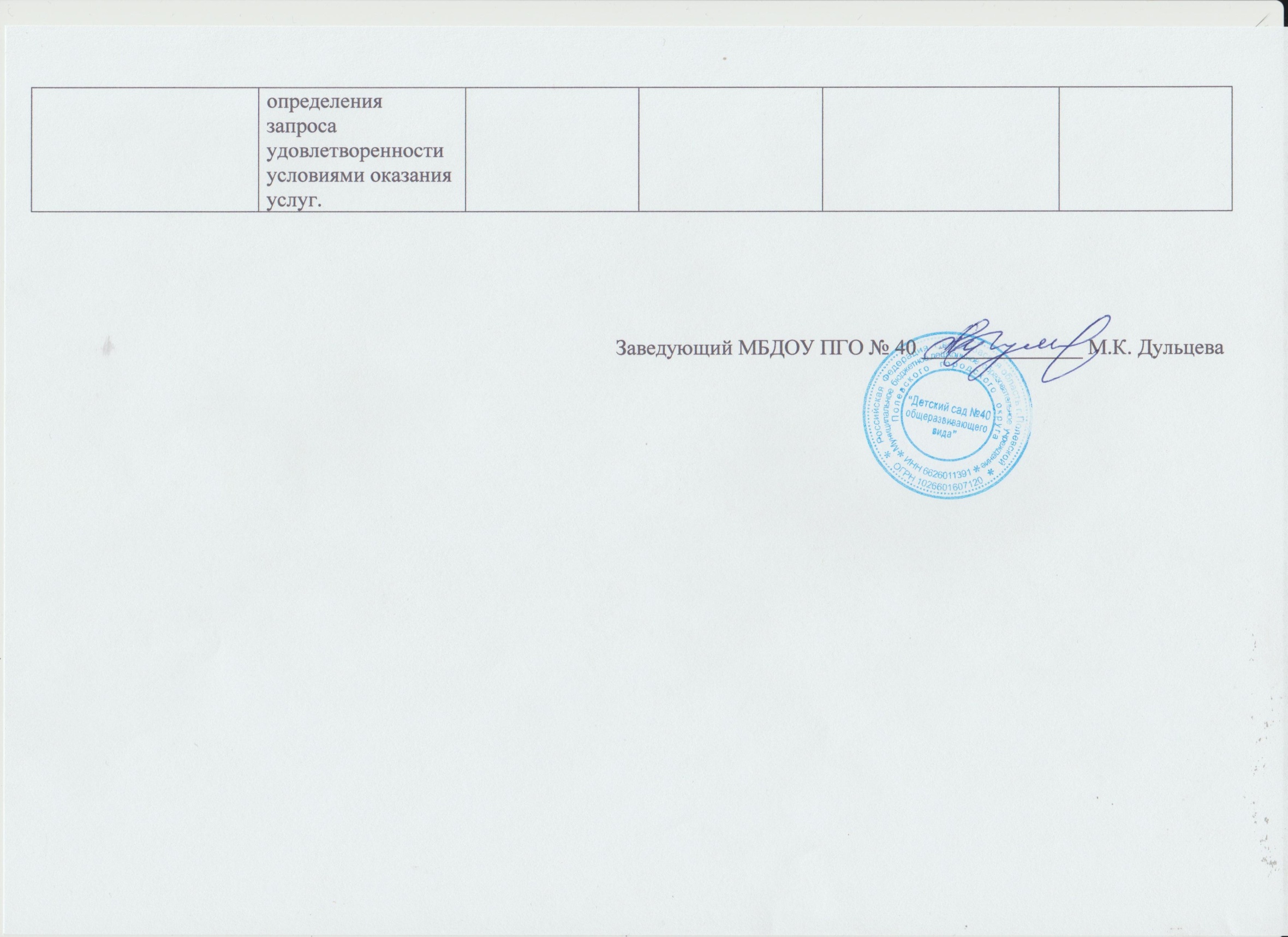 Недостатки, выявленные в ходе независимой оценки качества условий оказания услуг организациейНаименование мероприятия по устранению недостатков, выявленных в ходе независимой оценки качества условий оказания услуг организациейПлановый срок реализации мероприятияОтветственный исполнитель (с указанием фамилии, имени, отчества и должности)Сведения о выполненных мероприятияхСведения о выполненных мероприятияхНедостатки, выявленные в ходе независимой оценки качества условий оказания услуг организациейНаименование мероприятия по устранению недостатков, выявленных в ходе независимой оценки качества условий оказания услуг организациейПлановый срок реализации мероприятияОтветственный исполнитель (с указанием фамилии, имени, отчества и должности)реализованные меры по устранению выявленных недостатковфактический срок реализацииОткрытость и доступность информации об организации или о федеральном учреждении медико-социальной экспертизыОткрытость и доступность информации об организации или о федеральном учреждении медико-социальной экспертизыОткрытость и доступность информации об организации или о федеральном учреждении медико-социальной экспертизыОткрытость и доступность информации об организации или о федеральном учреждении медико-социальной экспертизыОткрытость и доступность информации об организации или о федеральном учреждении медико-социальной экспертизыОткрытость и доступность информации об организации или о федеральном учреждении медико-социальной экспертизы1.1.Доля получателей услуг, удовлетворенных открытостью, полнотой и доступностью информации о деятельности образовательной организации, размещенной на информационных стендах в помещении организации, на официальном сайте организации в сети «Интернет»).Увеличить долю получателей услуг, удовлетворенных открытостью, полнотой и доступностью информации о деятельности образовательной организации:1.обновление  информации,  размещенной на официальном сайте, на информационных стендах в помещениях организации;2. добавление новых разделов, отражающихдеятельность ДОУ. 3.информированиеродителей (законныхпредставителей)  о наличии на сайте ДОУ закладки«Гостевая книга»(обратная связь)» длявнесения предложений.4.создание на сайте ДОУ раздела «Независимая оценка качества образовательной деятельности», для информационного сопровождения мероприятий по организации и проведению независимой оценки качества образовательной деятельности ДОУ.5.регистрация (наличие ссылки) ДОУ в соцсетях.январь –  март 2020г.Февраль 2020 г.М.К.Дульцева, заведующий; Потапова М.Н. , старший воспитатель, Яшина Н.В., ответственный за работу с официальным сайтом ДОУ.Яшина Н.В., ответственный за работу с официальным сайтом ДОУ.1.Информация,  размещенная на официальном сайте, на информационных стендах в помещениях организации обновлена.1.1. Родителям обучающихся обеспечен доступ к средствам связи с подключением к сети «Интернет» в самом учреждении.1.2. Полно и актуально разместили  информацию об организации  на официальном сайте организации и в информационно-телекоммуникационной сети Интернет.- Обновили  на официальном сайте организации в сети Интернет сведения  о педагогических работниках организации.3.Родители  (законныепредставители) информированы  через информационные уголки в группах и фойе ДОУ  о наличии на сайте ДОУ закладки«Гостевая книга»(обратная связь)» длявнесения предложений.4.На сайте организации размещена ссылка с результатами НОКО.5. ДОУ зарегистрировано ( наличие ссылки) в соцсети «Одноклассники», публикации информационных материалов.15.01.2020 г.15.01.2020 г.10.01.2020 г.17.01.2020 г.24.01.2020 г.IV. Доброжелательность, вежливость работников организации или федерального учреждения медико-социальной экспертизыIV. Доброжелательность, вежливость работников организации или федерального учреждения медико-социальной экспертизыIV. Доброжелательность, вежливость работников организации или федерального учреждения медико-социальной экспертизыIV. Доброжелательность, вежливость работников организации или федерального учреждения медико-социальной экспертизыIV. Доброжелательность, вежливость работников организации или федерального учреждения медико-социальной экспертизыIV. Доброжелательность, вежливость работников организации или федерального учреждения медико-социальной экспертизы4.1.Доля получателей услуг, удовлетворенных доброжелательностью, вежливостью работников образовательной организации, обеспечивающих первичный контакт и информирование получателя услуги при непосредственном обращении в образовательную организацию.Продолжить работу по повышению доброжелательности и вежливости работников.Разработка и реализация плана мероприятий по взаимодействию  с семьями обучающихся.Организация  семинара  «Современные подходы к организации образовательной деятельности детей в ДОУ», организация диалога педагогов и родителей по вопросам воспитания и обучения обучающихся ДОУ.Проведение общего собрания для сотрудников ДОУ: «Правила этики и психология общения».Соблюдение «Кодекса этики  работников».Организация и проведение мониторинга удовлетворённости участников образовательного процесса.февраль 2020  – декабрь 2021г.М.К., Дульцева заведующий, Потапова М.Н.,  Охлупина Л.П., старшие воспитатели, Дьяченко В.В., зам. зав по АХЧ.Проведен   семинар для педагогов ДОУ  «Современные подходы к организации образовательной деятельности детей в ДОУ».Проведено общее собрание для сотрудников ДОУ: «Правила этики и психология общения».12.02.2020 г.20.02.2020 г.V. Удовлетворенность условиями оказания услугV. Удовлетворенность условиями оказания услугV. Удовлетворенность условиями оказания услугV. Удовлетворенность условиями оказания услугV. Удовлетворенность условиями оказания услугV. Удовлетворенность условиями оказания услуг5.1.Доля получателей услуг, которые готовы рекомендовать образовательную организацию родственникам и знакомым (могли бы ее рекомендовать, если бы была возможность выбора образовательной организации).Продолжить работу по повышению уровня удовлетворенности условиями оказания услуг, позволяющим рекомендовать организацию.Разработать план  мероприятий по взаимодействию с семьями обучающихся.Провести анкетирование среди участников образовательных отношений с целью февраль 2020  – август 2021г.М.К., Дульцева заведующий, Потапова М.Н.,  Охлупина Л.П., старшие воспитатели, Дьяченко В.В., зам. зав по АХЧ.Разработан план  мероприятий по взаимодействию с семьями обучающихся.28.02.2020 г.